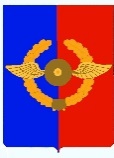 Российская ФедерацияИркутская областьУсольское районное муниципальное образованиеАДМИНИСТРАЦИЯ Городского поселенияСреднинского муниципального образованияП О С Т А Н О В Л Е Н И Еот 05.04.2021 г.                                рп. Средний                                                 № 21 О внесении изменений в постановление администрации городского поселения Среднинского муниципального образования № 56 от 16.12.2011 г. «Об оплате труда работников, замещающих должности, не являющиеся должностями муниципальной службы администрации городского поселения Среднинского муниципального образования, и вспомогательного персонала администрации городского поселения Среднинского муниципального образования»Руководствуясь ст. 134 ТК РФ, ст.23, ст. 47 Устава Среднинского муниципального образования, Администрация городского поселения Среднинского муниципального образованияПОСТАНОВЛЯЕТ:п. 4 изложить в новой редакции:«4. Должностные оклады работников, замещающих должности, не являющиеся должностями муниципальной службы администрации городского поселения Среднинского муниципального образования (далее - служащие), устанавливаются в следующих размерах:Наименования должностей служащих являются обобщающими, в штатном расписании допускается их конкретизация через указание на выполняемые функции.В п.10 4 квалификационному разряду установить размер должностного оклада 3435 рублей 00 копеек, 5 квалификационному разряду установить размер должностного оклада 4264 рубля 00 копеек.Финансирование расходов, связанных с реализацией настоящего постановления, осуществлять в пределах средств на оплату труда, предусмотренных решением Думы городского поселения Среднинского муниципального образования о бюджете городского поселения Среднинского муниципального образования на очередной финансовый год и плановый период.Опубликовать настоящее постановление в газете «Информационный бюллетень Среднинского муниципального образования» и разместить в сетевом издании «официальный сайт городского поселения Среднинского муниципального образования» в информационно-телекоммуникационной сети Интернет http://srednyadm.ru.Настоящее решение вступает в законную силу после дня официального опубликования и распространяется на правоотношения, возникшие с 1 февраля 2021 года.Контроль за исполнением данного постановления оставляю за собой.Исполняющая обязанности главы городского поселенияСреднинского муниципального образования                          Т.Е. СагитоваНаименование должностиРазмер должностного оклада, руб.Главный инспектор по делопроизводству, хранению и архивированию документов6630,006630,00Старший инспектор по военно-учетной работе6630,006630,00Главный инспектор по планированию и формированию бюджета6630,006630,00Старший инспектор по муниципальному хозяйству5709,005709,00